РЕШЕНИЕ	Рассмотрев проект решения о внесении изменений в Решение Городской Думы Петропавловск-Камчатского городского округа от 27.12.2013 № 161-нд 
«О порядке назначения и выплаты ежемесячной доплаты к пенсии лицам, замещавшим муниципальные должности в Петропавловск-Камчатском городском округе», внесенный Главой Петропавловск-Камчатского городского округа Иваненко В.Ю., в соответствии со статьей 28 Устава Петропавловск-Камчатского городского округа, Городская Дума Петропавловск-Камчатского городского округа РЕШИЛА:1. Принять Решение о внесении изменений в Решение Городской Думы Петропавловск-Камчатского городского округа от 27.12.2013 № 161-нд «О порядке назначения и выплаты ежемесячной доплаты к пенсии лицам, замещавшим муниципальные должности в Петропавловск-Камчатском городском округе».2. Направить принятое Решение Главе Петропавловск-Камчатского городского округа для подписания и обнародования.РЕШЕНИЕот 25.04.2017 № 561-ндО внесении изменений в Решение Городской Думы Петропавловск-Камчатского городского округа от 27.12.2013 № 161-нд «О порядке назначения и выплаты ежемесячной доплаты к пенсии лицам, замещавшим муниципальные  должности в Петропавловск-Камчатском городском округе»Принято Городской Думой Петропавловск-Камчатского городского округа(решение от 19.04.2017 № 1277-р)1. В статье 2:1) часть 1 изложить в следующей редакции:	«1. Лица, замещавшие муниципальные должности (за исключением лиц, освобожденных от замещаемой муниципальной должности за виновные действия), имеют право на ежемесячную доплату к пенсии при наличии стажа работы для назначения ежемесячной доплаты к пенсии, определенного в соответствии со статьей 4 настоящего Решения, не менее 5 лет и при условии замещения муниципальной должности непосредственно перед увольнением не менее 3 лет.»;2) часть 2 изложить в следующей редакции:«2. Лицу, замещавшему муниципальную должность, ежемесячная доплата к пенсии устанавливается в размере 55 процентов среднемесячного денежного вознаграждения, определенного в соответствии со статьей 3 настоящего Решения (далее - среднемесячное денежное вознаграждение), при наличии стажа работы для назначения ежемесячной доплаты к пенсии от 5 до 10 лет и в размере 75 процентов среднемесячного денежного вознаграждения при наличии стажа работы для назначения ежемесячной доплаты к пенсии 10 и более лет за вычетом трехкратного размера установленной частью 1 статьи 16 Федерального закона «О страховых пенсиях» по состоянию на 01.02.2016 фиксированной выплаты к страховой пенсии по старости (далее - фиксированная выплата к страховой пенсии по старости).»;3) часть 3 исключить.2. В статье 3:1) в пункте 3 части 2 слово «государственной» заменить словом «муниципальной»;2) в части 6 слово «оплата» заменить словом «доплата».3. Статью 4 изложить в следующей редакции:«Статья 4. Стаж работы для назначения ежемесячной доплаты к пенсии лицам, замещавшим муниципальные должностиВ стаж работы для назначения ежемесячной доплаты к пенсии лицам, замещавшим муниципальные должности, включаются периоды замещения:1) должностей государственной гражданской службы Российской Федерации, воинских должностей и должностей федеральной государственной службы иных видов;2) государственных должностей;3) муниципальных должностей;4) должностей муниципальной службы.».4. Дополнить статьей 7.1 следующего содержания:«Статья 7.1. Особенности пенсионного обеспечения отдельных лиц, замещавших (замещающих) муниципальные должности в Петропавловск-Камчатском городском округе	1. За лицами, замещавшими муниципальные должности в Петропавловск-Камчатском городском округе, прекратившими исполнение своих полномочий                          до 01.01.2017, сохраняется право на ежемесячную доплату к пенсии                                               в соответствии с настоящим Решением без учета изменений, внесенных Решением Городской Думы Петропавловск-Камчатского городского округа от 25.04.2017 
№ 561-нд «О внесении изменений в Решение Городской Думы Петропавловск-Камчатского городского округа от 27.12.2013 № 161-нд «О порядке назначения и выплаты ежемесячной доплаты к пенсии лицам, замещавшим муниципальные  должности в Петропавловск-Камчатском городском округе» (далее - Решение Городской Думы от 25.04.2017 № 561-нд).	2. Назначение ежемесячной доплаты к пенсии лицам, продолжающим замещать на 01.01.2017 муниципальные должности Петропавловск-Камчатского городского округа и имеющим на этот день продолжительность замещения муниципальной должности Петропавловск-Камчатского городского округа не менее 3 лет, осуществляется в соответствии с настоящим Решением без учета изменений, внесенных Решением Городской Думы от 25.04.2017 № 561-нд. При установлении ежемесячной доплаты к пенсии вычету подлежит трехкратный размер фиксированной выплаты к страховой пенсии по старости, при этом общая сумма ежемесячной доплаты к пенсии и трехкратного размера фиксированной выплаты к страховой пенсии по старости не может превышать 75 процентов среднемесячного денежного вознаграждения.».	5. Часть 3 статьи 8 исключить.	6. Настоящее Решение вступает в силу после дня его официального опубликования и распространяется на отношения, возникшие с 01.01.2017.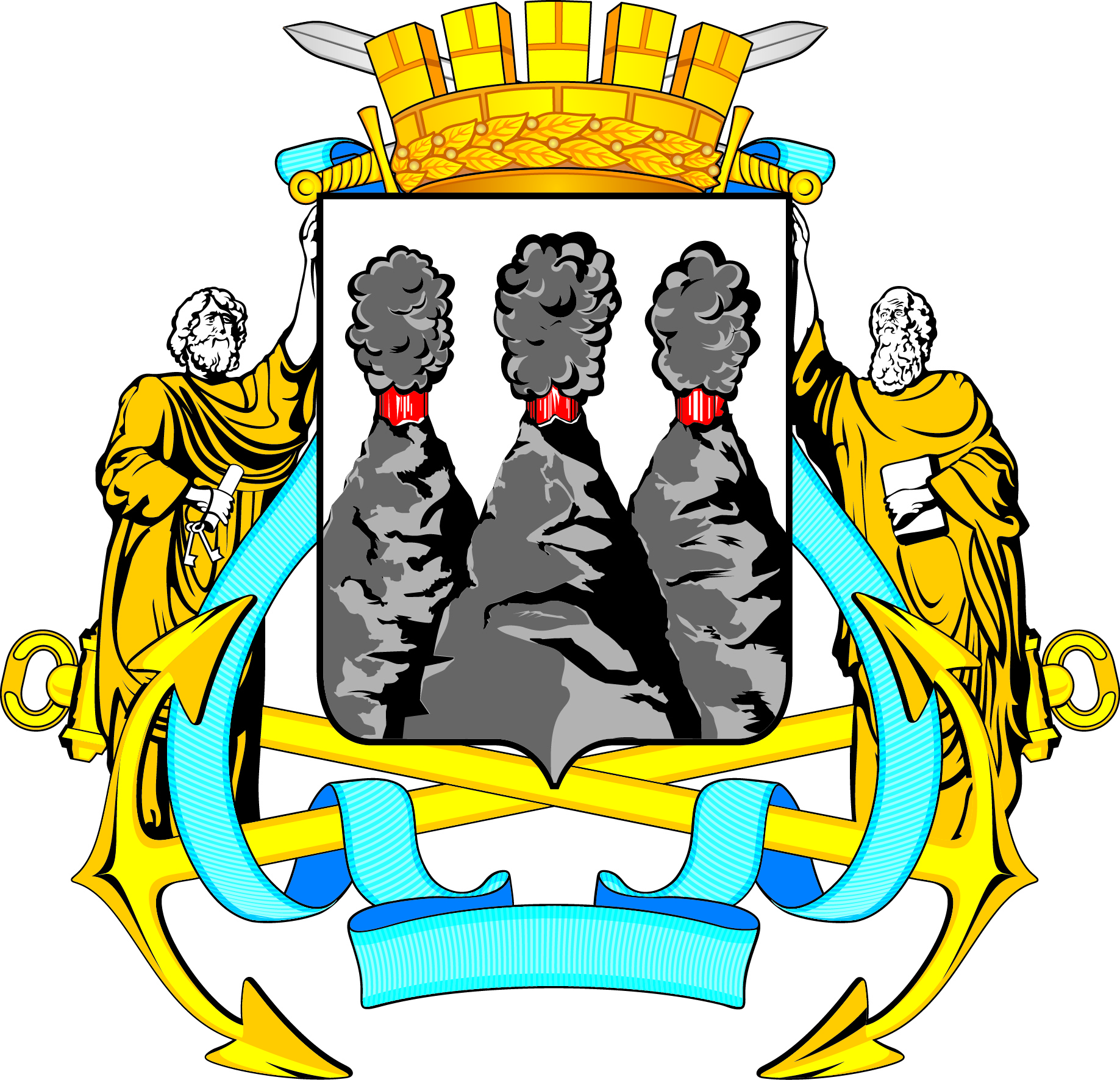 ГОРОДСКАЯ ДУМАПЕТРОПАВЛОВСК-КАМЧАТСКОГО ГОРОДСКОГО ОКРУГАот 19.04.2017 № 1277-р58-я сессияг.Петропавловск-КамчатскийО принятии решения о внесении изменений                      в Решение Городской Думы Петропавловск-Камчатского городского округа от 27.12.2013   № 161-нд «О порядке назначения и выплаты ежемесячной доплаты к пенсии лицам, замещавшим муниципальные должности                           в Петропавловск-Камчатском городском округе»Председатель Городской ДумыПетропавловск-Камчатскогогородского округа                            С.И. СмирновГОРОДСКАЯ ДУМАПЕТРОПАВЛОВСК-КАМЧАТСКОГО ГОРОДСКОГО ОКРУГАГлаваПетропавловск-Камчатскогогородского округа                В.Ю. Иваненко